Dear Primary 7 Parents/CarersP7 Pupils-Residential Trip-Abernethy Outdoor Centre Mon 4th – Fri 8th March 2024Our Primary 7s are looking so smart in their black sweatshirts this week…. thank you for all you do to encourage them to wear school uniform.  It seems like no time at all since they were lining up in their grey sweatshirts to start Primary 1!  Where has the time gone? There is already a buzz of excitement amongst our Primary 7s at the thought of their Abernethy Adventure this year, amongst other experiences they will enjoy in their final year at Primary School. On an annual basis, we have taken our Primary 7 pupils on a residential trip to the Abernethy Outdoor Centre, Nethy-bridge, Inverness-shire.  There they will have the opportunity to try a range of activities including…... Adventure Course, Archery, Aerial Runway, Bushcraft, Climbing Wall, Crate Climbing, Dry-Ski slope, Forest Adventure, Jacobs Ladder, Orienteering, Silver Maze and team building activities amongst others.We have used the centre over the years because of the varied programme of activities on offer, the expertise of staff, value for money and the high-quality facilities and accommodation.  Many of our Fishermoss parents have fond memories of their own experiences attending the Abernethy Outdoor Centre as pupils. This is an experience not to be missed!To help you make an informed decision, our Primary 7 Pupils and their Parents/Carers are invited to attend a meeting on Wednesday 6th September 2023 at 6:30-7:30pm in our school hall to find out more.  Access to the hall will be via the blue double doors from the staff carpark. Please note our Primary 7 pupils must be accompanied by an adult. I am aware that some of you may have worries about financing the trip and some pupils may have concerns about being away from home.  Please do come along to hear about the trip as there are often solutions to concerns.We look forward to seeing both pupils and parents/carers at this meeting.   Have a lovely weekend!Kind regardsMargaret M. FergusonHead TeacherFishermoss SchoolBerrymuir RoadPortlethenAberdeenshireAB12 4UFTel:  01224 472875Aberdeenshire Council Education and Children’s Services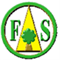 ‘Being the best we can be’Respect-Honesty-Responsibility-Kindness-Hardworking